Karty MIFARE - co warto o nich wiedzieć?Karty MIFARE to bardzo ciekawe rozwiązanie, które znaleźć może zastosowanie w wielu branżach. Co warto o nich wiedzieć?Karty MIFARE - co toNasza firma zajmuje się automatyką budynkową w zakresie bezpieczeństwa i identyfikacji osób za pomocą nowoczesnych urządzeń i systemów. Wciąż tworzymy nowe oferty, które zadowolą naszych klientów. Chcemy przedstawić kolejny produkt dostępny w naszej ofercie. Są to karty MIFARE. Gdzie znajdą one zastosowanie?Co warto wiedzieć o tych kartach?Czym jest ten produkt? Bezdotykowe standardy karty MIFARE zostały opracowane przez firmę Philips. Ich budowa regulowana jest przez rodzinę standardów ISO/IEC 14443. Obecnie systemów tych kart używać można w celu zastąpienia tradycyjnych, papierowych biletów i kart magnetycznych. Są one dużo łatwiejsze w obsłudze i bezpieczniejsze. Można je znaleźć w kilku wariantach tych klasycznych, ale również w wersji light, których produkcja jest dużo tańsza.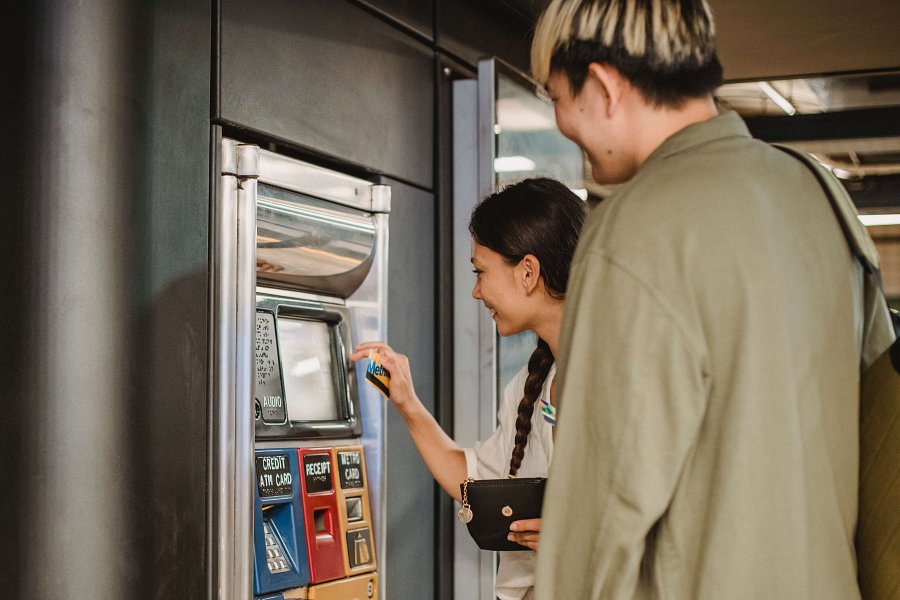 Gdzie karty MIFARE mogą znaleźć zastosowanie?Zastąpienie biletów to tylko część ich zastosowań. Jest ich bowiem dużo dużo więcej. Karty MIFARE wykorzystać można także w systemach, które rejestrują czas pracy, jako identyfikatory czy też w bardziej chronionych systemach, na przykład mikropłatnościach. Mają one wiele zastosowań, dlatego obecnie wykorzystywane są w rożnych sektorach gospodarki i branżach. Jest to produkt na miarę współczesnej technologii. Więcej na ten temat znaleźć można na naszej stronie internetowej.